от  «       » __________ 2022 г.  № ______О внесении изменений в постановление Администрации муниципального образования «Звениговский муниципальный район» от 25 сентября 2018 года № 560 «Об  утверждении  Порядка
предоставления бесплатного двухразового питания обучающимся с ограниченными возможностями здоровья в муниципальных общеобразовательных организациях, расположенных на территории муниципального образования «Звениговский  муниципальный район»         В целях приведения в соответствие с действующим законодательством Порядка предоставления бесплатного двухразового питания обучающимся с ограниченными возможностями здоровья в муниципальных общеобразовательных организациях, расположенных на территории муниципального образования «Звениговский  муниципальный район», утвержденного постановлением Администрации МО «Звениговский муниципальный район» от 25 сентября 2018 г. № 560, руководствуясь пунктами 6.1, 6.3, 6.10 Положения об Администрации Звениговского муниципального района Республики Марий Эл, Администрация Звениговского муниципального района Республики Марий Эл ПОСТАНОВЛЯЕТ:               1. Внести следующие изменения в постановление Администрации муниципального образования «Звениговский муниципальный район» от 25 сентября 2018 года № 560 «Об  утверждении  Порядка
предоставления бесплатного двухразового питания обучающимся с ограниченными возможностями здоровья в муниципальных общеобразовательных организациях, расположенных на территории муниципального образования «Звениговский  муниципальный район» (далее постановление):        1) Пункт 1.7. приложения к постановлению изложить в следующей редакции:        «1.7. По заявлению родителя (законного представителя) обучающиеся с ограниченными возможностями здоровья, обучение которых организовано муниципальными образовательными организациями на дому, имеют право замены бесплатного двухразового питания денежной компенсацией, исходя из ежедневной фактической стоимости питания.».           2. Настоящее постановление вступает в силу после его официального опубликования в газете муниципального автономного учреждения «Редакция Звениговской районной газеты «Звениговская неделя». Глава  Администрации 					                В.Е. ГеронтьевГерасимова М.В.              Проект  внесен (кем)  отделом образования администрации                      Звениговского муниципального района                                                                              Результаты  согласования      Наименование отделов                                         С кем согласовано                 Результаты согласования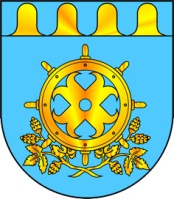 МАРИЙ ЭЛ РЕСПУБЛИКЫН ЗВЕНИГОВОМУНИЦИПАЛ РАЙОНЫН АДМИНИСТРАЦИЙЫНАДМИНИСТРАЦИЯЗВЕНИГОВСКОГО МУНИЦИПАЛЬНОГО РАЙОНАРЕСПУБЛИКИ МАРИЙ ЭЛПУНЧАЛПОСТАНОВЛЕНИЕС П Р А В К Ао согласовании проекта постановленияАдминистрации Звениговского муниципального района Республики Марий Эл«О внесении изменений в постановление Администрации муниципального образования «Звениговский муниципальный район» от 25 сентября 2018 года № 560 «Об  утверждении  Порядка
предоставления бесплатного двухразового питания обучающимся с ограниченными возможностями здоровья в муниципальных общеобразовательных организациях, расположенных на территории муниципального образования «Звениговский  муниципальный район»Первый Заместитель главы  Администрации Петров С.В..Заместитель главы  Администрации Заместитель главы  Администрации Михайлова О.Н.Заместитель главы  Администрации, руководитель аппаратаРуководитель финансового отделаФедорова Н.Н.Калининская И.А.Руководитель отдела образованияБелов Ю.В.Правовое заключение Ответственный за подготовку проекта _____________ Герасимова М.В..                                      “ __ “  ______  2022 год